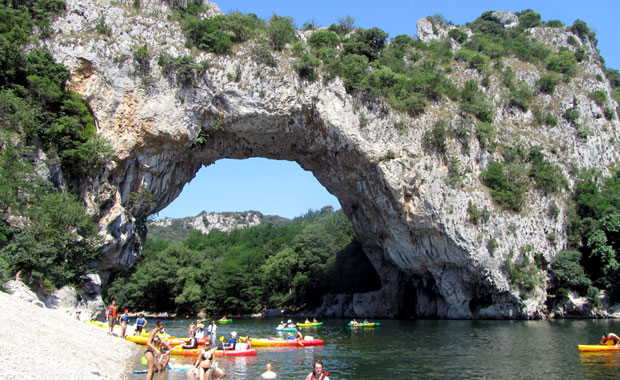 Les sublimes gorges ardéchoises.L’Ardèche authentique présente sa sauvage beautéDans le respect de la merveilleuse nature sauvegardée.Observez le joli pont d’Arc façonné par les féesDans la roche fascinante blanche et dorée.L’Ardèche y étale son lit, c’est elle qui a creuséLa brèche en arceau dans l’imposant rocher,Ainsi la rivière y promène son eau avide de libertéEn créant des fabuleux édens où on aime flâner.Le soleil fait miroiter l’or minéral parsemé de verdure,Mélange de tons doucereux sublimés par l’azur.Le panorama est époustouflant depuis la route touristiqueMontant vers des sommets à flanc de collines magiques.Le méandre de l’Ardèche décrit un parcours chaotiqueOù ont œuvré des anges peignant des nuances féeriques,Du miel foncé à l’ambré dans un décor mirifique.C’est là que serpente le fleuve pour le bonheur des touristes.La beauté est indéniable sous le regard de l’astre d’amour,Il se plait à refléter ses sourires sur les falaises au jour.Le cours d’eau offre des plages blanches fréquemment.J’adore la fresque lorsque la roche à l’ensoleillementSe superpose à la face ombragée blanche et griséePour donner au superbe spectacle un charme éthéré.La nature est sublime, regarde là avec les yeux du cœurAinsi, comme moi, tu l’aimeras, elle te donnera du bonheur.Marie Laborde.